TRHC Application Prototype DesignBelow is a series of screenshots of the current TRHC application prototype design to show the functionality and design of the instrument in this format. Respondent’s Details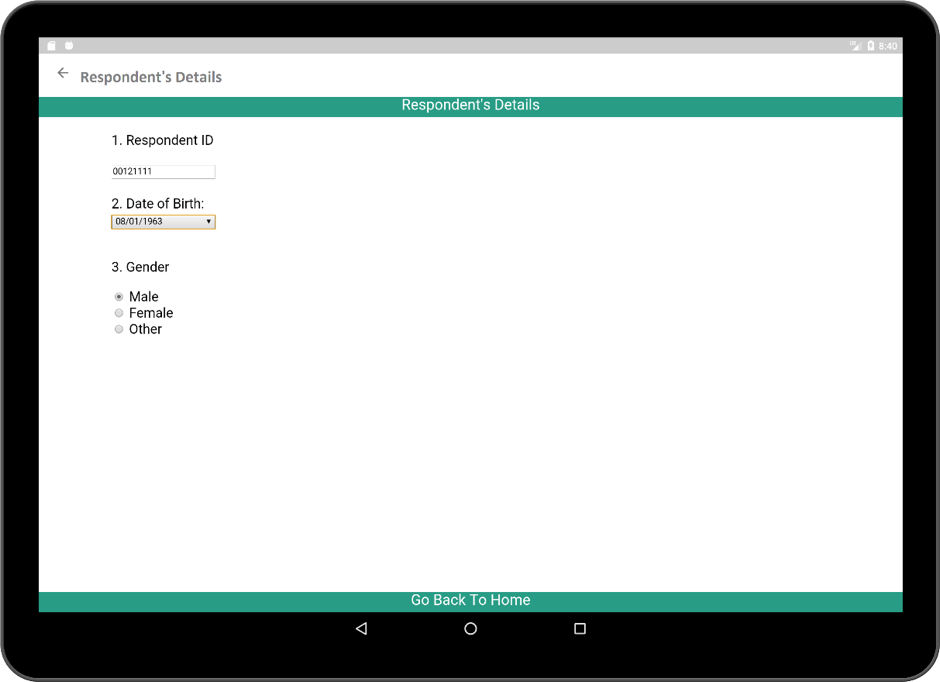 The Socio-Demographics activity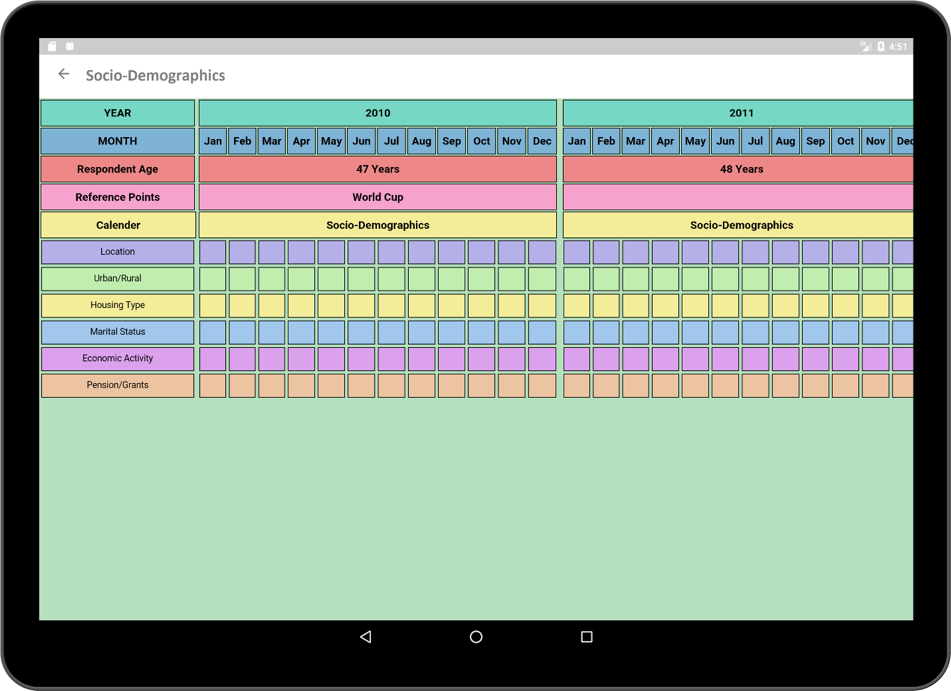 Pop-up window for Location (left) and Economic Activity (right)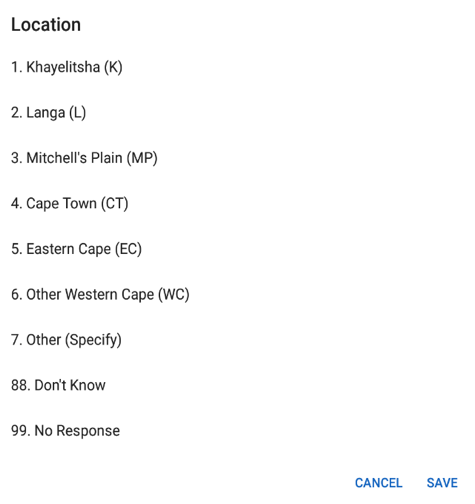 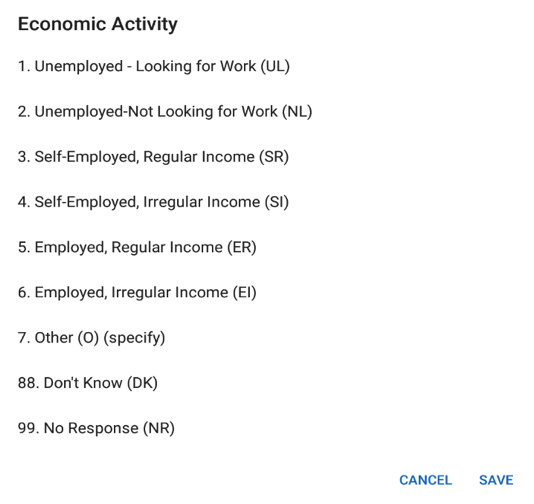 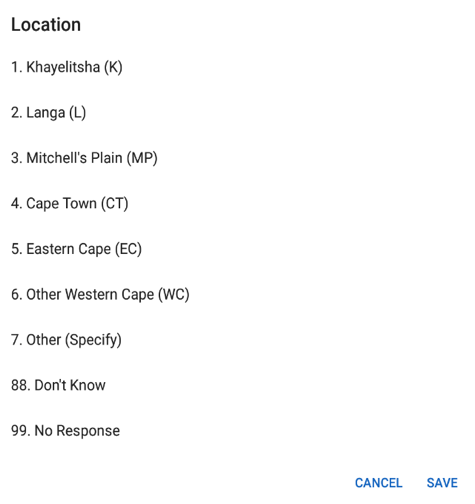 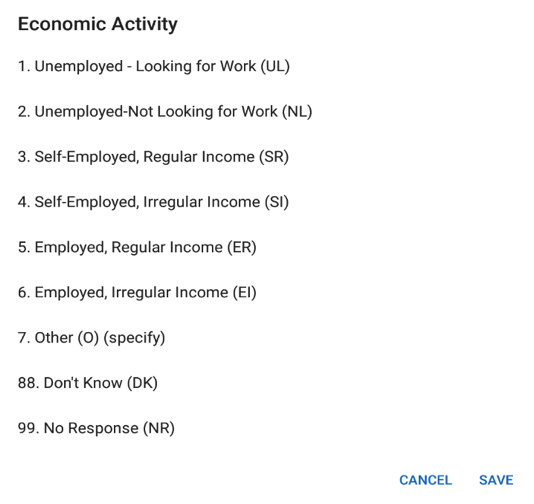 Sample of HIV Testing questions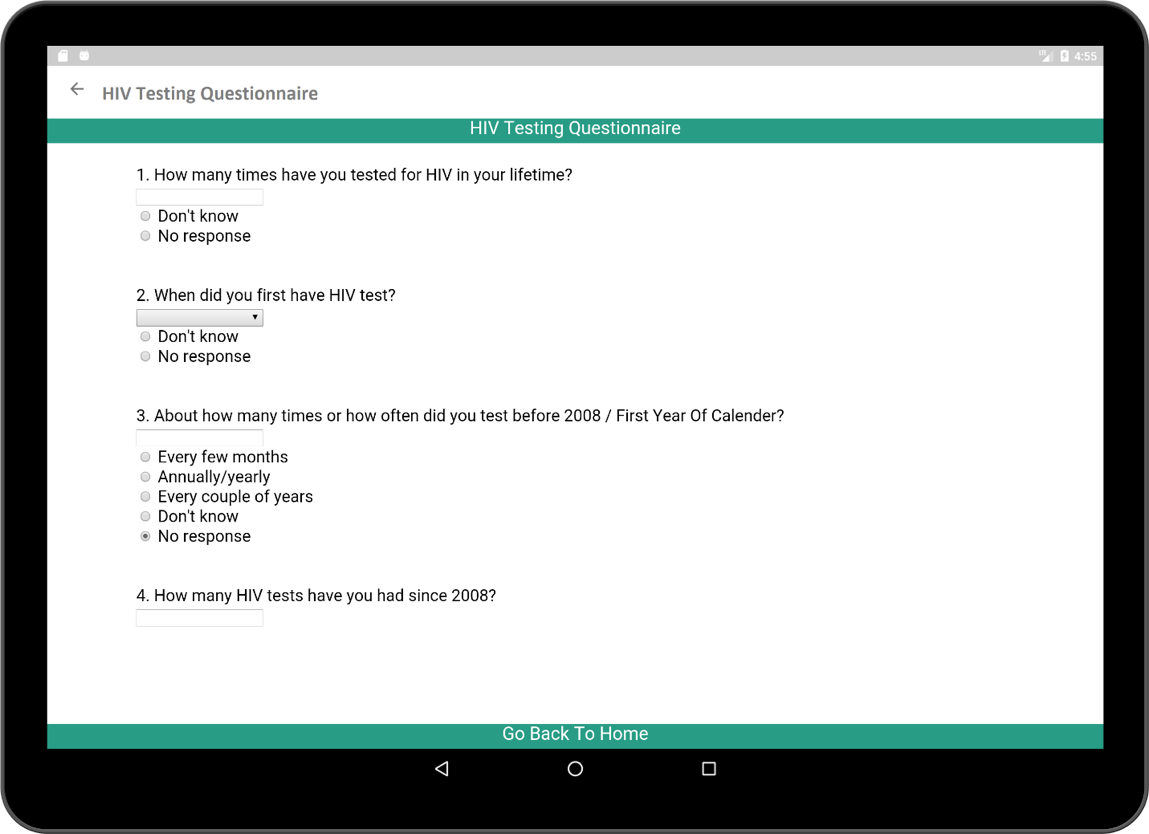 Health timelines 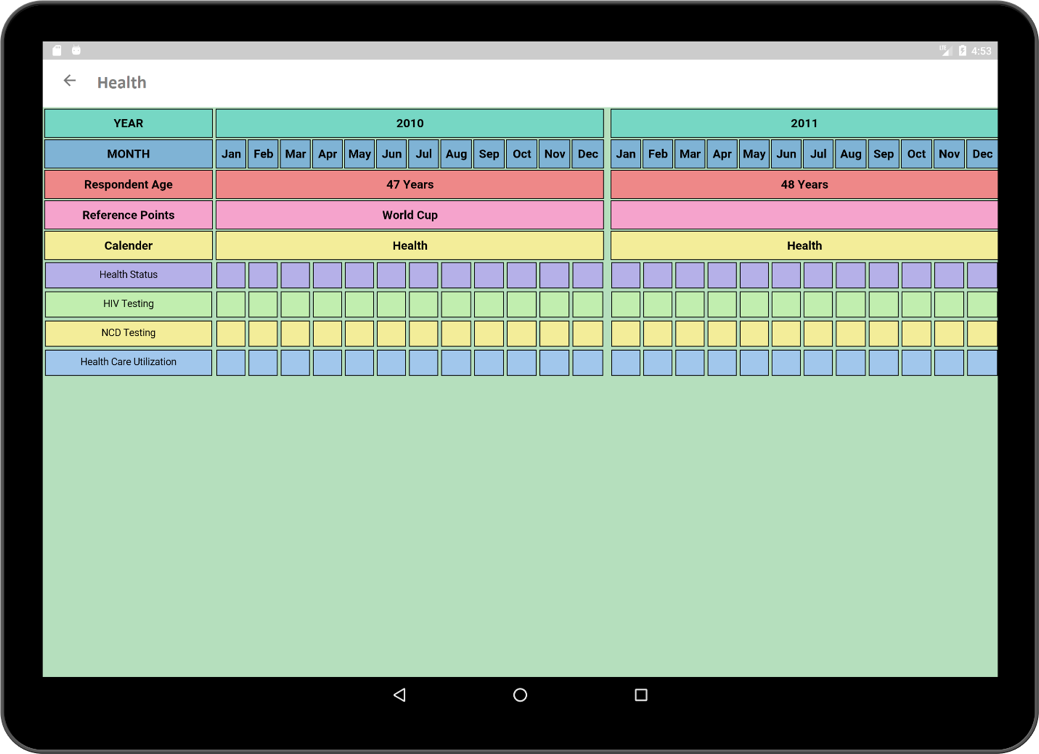 Pop-Up Questions for HIV Tests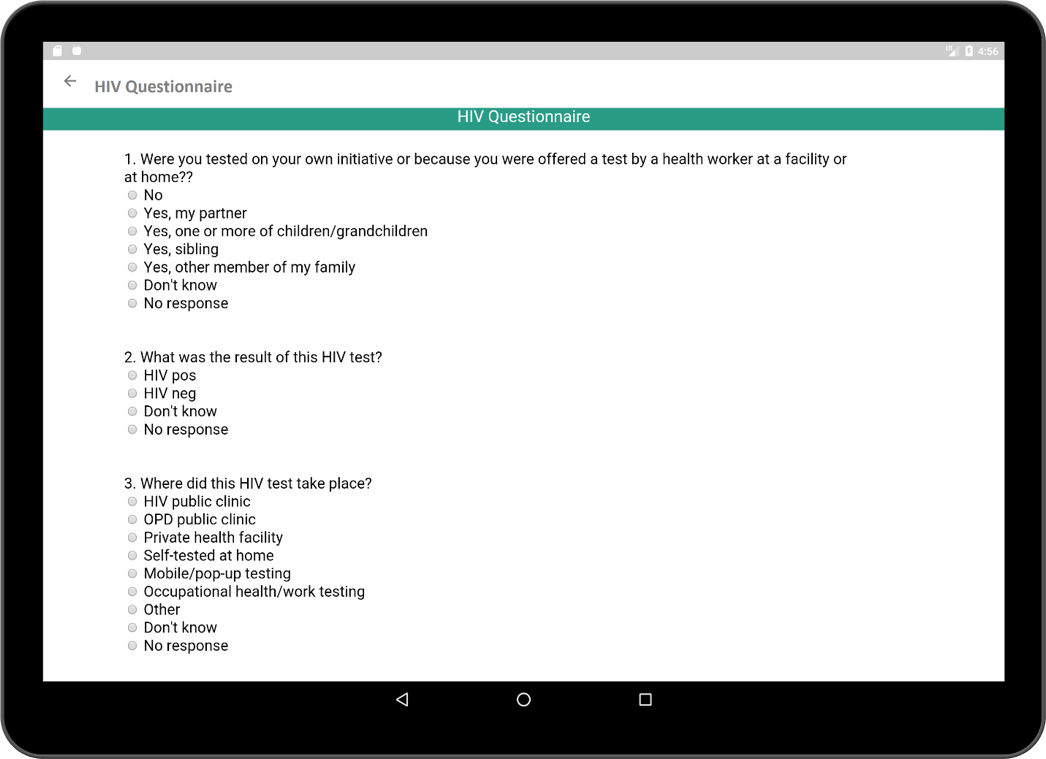 Relationship: calendar view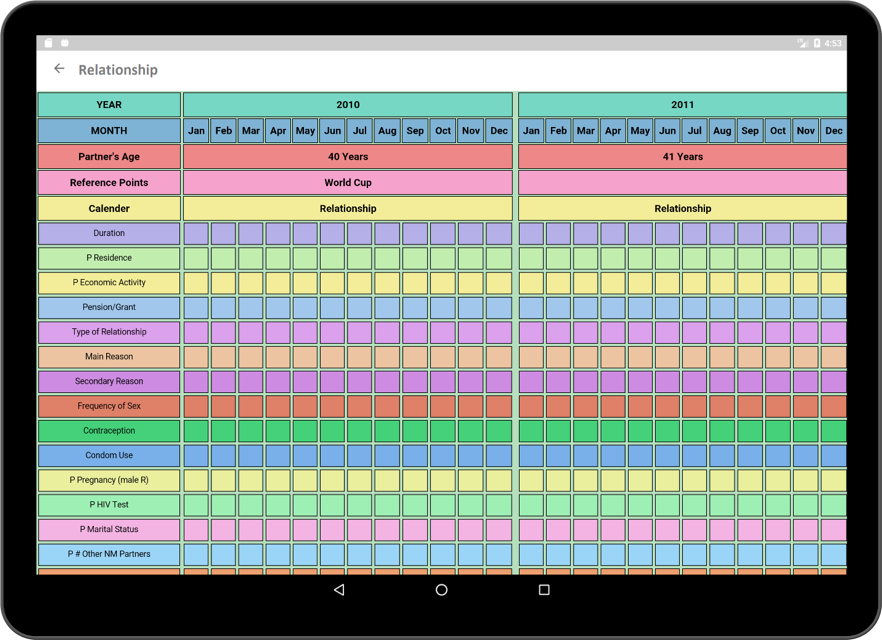 Dual-Window for comparion across sets of timelines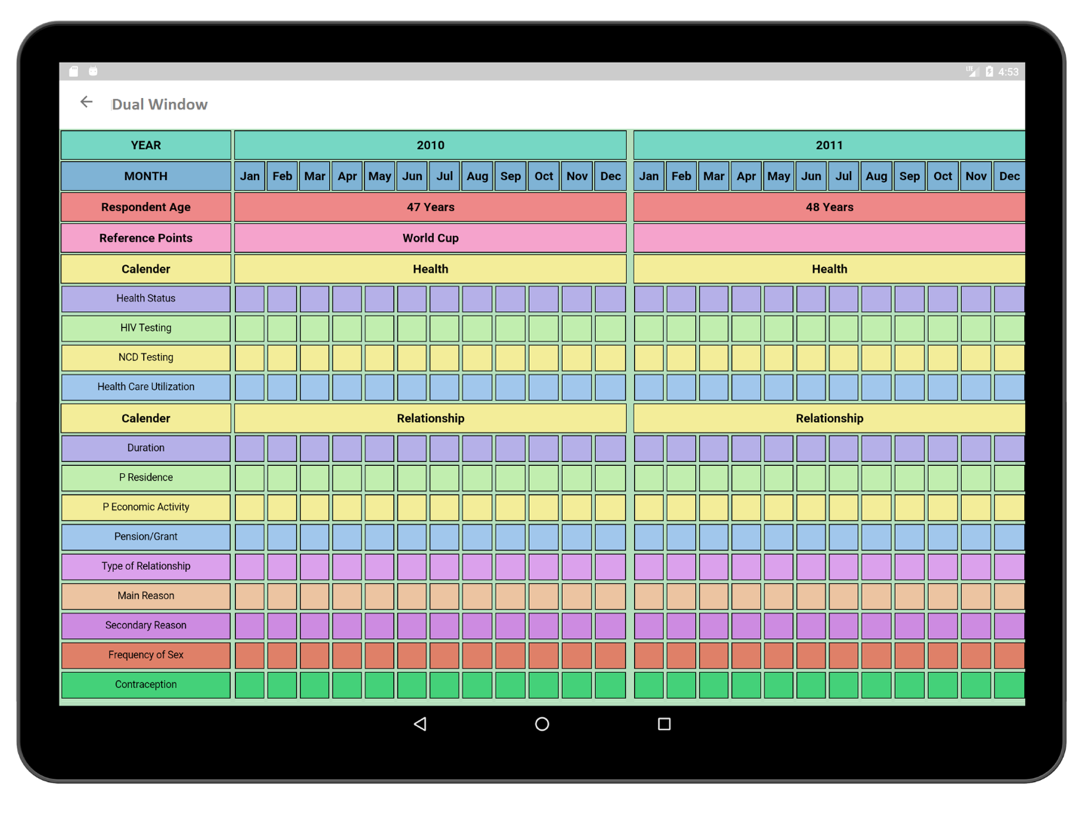 